Corporate Volunteering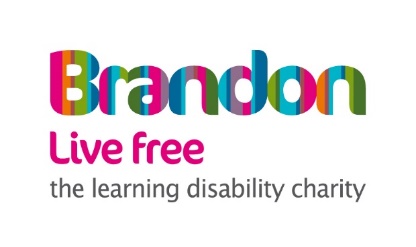 The information that you give us in Section 1 of the form below will only be used by us to provide you with details about relevant volunteering opportunities at Brandon. We will hold this information for twelve months unless you tell us otherwise. Please complete this form and email to fundraising@brandontrust.orgSection 1 – Request for details about volunteering opportunitiesYour NameYour Job TitleCompany NameContact emailContact Phone NumberHow many volunteers in your group?Where would you like to volunteer?When would you like to volunteer?Why do you want to volunteer?Please choose your preferred type of volunteering: (Please tick one option)Outdoor opportunities including volunteering at our farm, allotments or plant nurseryPlease choose your preferred type of volunteering: (Please tick one option)Indoor opportunities including volunteering at a pottery painting workshop or cafeHow did you hear about volunteering with us? Have you volunteered with us before? (if yes, please provide details)Section 2 - Sign up for news and updatesWe’d love to stay in touch with news and updates about fundraising at Brandon. We need your consent to do this. To sign up, please tick one or more of the boxes below. 

We will treat your information with respect and will not share it with any third parties.  You can update your preferences or opt out of these updates at any time by contacting fundraising@brandontrust.org 